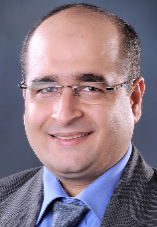 PMI - Agile Certified Practitioner PMI - ACP ® - demonstrating Agility & changed Mindset..Authored by Mohammed Mansoor (mohammedman@gmail.com) PgMP, PMP, RMP, SP and ITIL V3Agile has made its way into the mainstream. Today, more organisations and companies are adopting the agile approach over traditional waterfall methodology, and many projects are transitioning to agility. It’s increasingly important that project management professionals demonstrate true leadership in today’s software projects.PMI’s Agile Certified Practioners (PMI - ACP) ® credential is the most important industry-recognized certification for agile project managers. Globally recognized and in demand, the PMI-ACP ® demonstrates that you have the experience, education and competency to lead and direct agile projects.PMI - ACP ® certification is highly demanded because of the increased usage of agile methodologies in corporate. This certification will prepare you to lead your next agile project and it clearly illustrates to your colleagues, organisations and potential employers that you are ready and able to lead this new age of product development, management and deliver, it recognizes knowledge of agile principles, practices and tools and techniques across agile methodologies.If you already use agile practices or your organization is adopting agile methods, earning the PMI Agile Certified Practitioner (PMI-ACP) ® certification will demonstrate your knowledge of and commitment to this rapidly growing approach to project management.What is the value of this PMI-ACP ® certification to organizations and individuals?There are several benefits but here are a few:This certification is one of the few that crosses the methodological boundaries and does not focus on only one of the methods. Agile is an overarching framework that is a collection of methods such as Scrum, XP, Lean, and Kanban...  so on. Companies do not tend to use only one of these so this certification is more comprehensive in its coverage of topics and knowledge areas.Additionally, the certification requires actual experience with agile methodologies instead of being training related only. This increases the professional versatility in project management tools and techniques. Holding a PMI ACP ® certification is more credible than existing offerings based only on trainings.Which books are recommended as reading for the PMI-ACP ® certification?The ones listed in the PMI-ACP ® Certification Reference Materials Guide: http://www.pmi.org/Certification/~/media/Files/PDF/Agile/PMI000-GainInsightsAIGLE418.ashx You should also follow the PMI-ACP ® certification exam content outline: http://www.pmi.org/Certification/~/media/Files/PDF/Agile/PMI_Agile_Certification_Content_Outline.ashx Will PMI create an AgileBOK? Will PMI include agile practices in the next versions of the PMBOK Guide?No, there are no plans of creating an AgileBOK since Agile is such a robust framework that is very dynamic and ever changing. PMI has released a standard based on a Software Extension to the PMBOK ® Guide which include references to agile methodologies and practices.